新 书 推 荐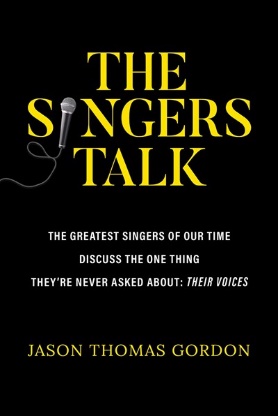 中文书名：《歌手访谈录：当代最优秀的歌手从未被问过的问题：声音》英文书名：The Singers Talk: The Greatest Singers of Our Time Discuss the One Thing They're Never Asked About: Their Voices作    者：Jason Thomas Gordon 出 版 社：Permuted Press代理公司：Defiore/ANA/Lauren页    数：528页出版时间：2023年9月代理地区：中国大陆、台湾审读资料：电子稿类    型：非小说一本开创性的作品集，收录了关于成功歌手的美、残酷现实、纪律和技巧的启发性和指导性访谈。“本书提供了一个吸引人的视角，呈现了演出准备细节和艺术家们站在麦克风前，深入内心，为了歌曲倾尽全力所要积聚的情感能量……，它的明星效应和近距离、启示性的细节将让读者从头至尾全神贯注。——《出版人周刊》，星级评论这是我谈论自己嗓音最多的一次！——托姆·约克（Thom Yorke）Radiohead 乐队主唱唱歌不仅仅是唱出正确的音符。某种程度上，是与观众的沟通，与神圣的东西的沟通。这是与最原始、最深刻的直觉相联系，也是与作为地球人类本性相联系。——Karen O. Yeah Yeah Yeahs乐队主唱内容简介：这些深入浅出的访谈充满启示，时而幽默风趣，时而引人入胜，为歌迷和有抱负的歌手呈现了幕后故事，让他们了解每一位歌唱家在舞台上和录音室里所面临的挑战。《歌手访谈录》收录了大量前所未闻的故事，揭示了这些标志性人物真正亲切的一面，同时还提供了一堂大师级的课程，让读者了解该领域的佼佼者是如何保持声带状态并在途中保护自己的——以及其他无数的技巧、技术、策略和哲学，帮助各个级别的歌唱家完善歌唱技艺。这些历史性的艺术家包括  Lionel Richie、LeAnn Rimes、Smokey Robinson、Robert Smith、Bruce Springsteen、Mavis Staples、Rod Stewart、Paul Stanley、Michael Stipe、Jeff Tweedy、Roger Waters、Dionne Warwick、Ann Wilson、Thom Yorke 等。此外，书中还收录了与已离我们远去的传奇人物的对话，如：布奇·维格（Butch Vig）谈库尔特·科特（Kurt Curt）：克莱夫·戴维斯（Clive Davis）谈惠特尼·休斯顿（Whitney Houston）尼罗·罗杰斯（Nile Rodgers）谈大卫·鲍伊（David Bowie）吉米·艾欧文（Jimmy Iovine）谈汤姆·佩蒂（Tom Petty）。对于任何水平的歌手来说，本书都不仅仅是一本不可或缺的指南，更是一本让世界各地乐迷难以忘怀的读物。作者简介：杰森·托马斯·戈登（Jason Thomas Gordon）是洛杉矶摇滚乐队Kingsize的主唱兼鼓手，他还从事编剧，也是“音乐献给圣·裘德儿童”的创始人（为圣·裘德儿童研究医院（St. Jude Children's Research Hospital）筹集资金并提高人们对该医院的认识的活动。圣·裘德医院由杰森的祖父、艺人丹尼·托马斯（Danny Thomas）于1962年在田纳西州孟菲斯市创立。杰森还是该医院董事会的全国委员会成员。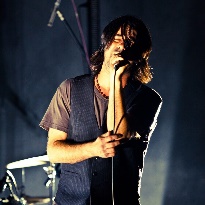 媒体评价：“对歌唱艺术引人入胜且常常发人深省的视角，这些对话或雄辩、或风趣、或反思、或技术性，启迪和照亮了作为歌唱家的艺术。”——《图书馆杂志》“在所有关于音乐的对话中，很少有人谈论通过人声传达情感和意义的艺术。《歌手访谈录》通过广泛接触不同的歌手，深入浅出地讲述了改变思想和打动人心所需的技巧和魔力，从而弥补了这一缺憾。”——Twilight of the Gods的作者史蒂文·海登感谢您的阅读！请将反馈信息发至：版权负责人Email：Rights@nurnberg.com.cn安德鲁·纳伯格联合国际有限公司北京代表处	北京市海淀区中关村大街甲59号中国人民大学文化大厦1705室, 邮编：100872电话：010-82504106,   传真：010-82504200公司网址：http://www.nurnberg.com.cn书目下载：http://www.nurnberg.com.cn/booklist_zh/list.aspx书讯浏览：http://www.nurnberg.com.cn/book/book.aspx视频推荐：http://www.nurnberg.com.cn/video/video.aspx豆瓣小站：http://site.douban.com/110577/新浪微博：安德鲁纳伯格公司的微博_微博 (weibo.com)微信订阅号：ANABJ2002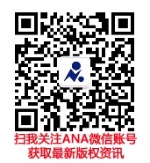 